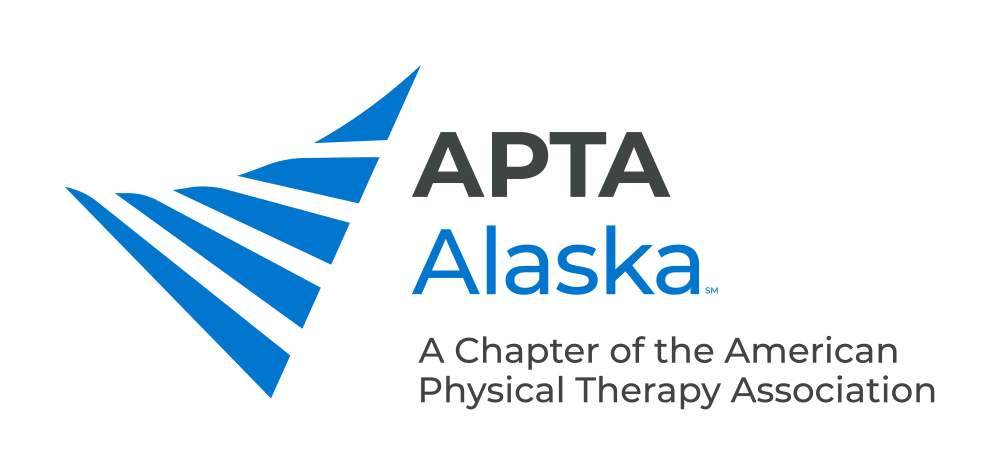 2021 NOMINATION & INTEREST FORMNOMINATION DEADLINE – SEPTEMBER 1, 2021SEND NOMINATIONS TO - info@aptaalaska.org The following positions will be elected in the fall of 2021. Terms will begin on January 1, 2022. Please indicate which position you are submitting a nomination for.Vice President (two-year term) PT MembersSecretary (two-year term) PT/PTA MembersNominating Committee (three-year term) PT/PTA Members Member Being Nominated: 	_______________________________________________________________________Please identify the qualities that you believe this member exemplifies:_____ Accountable/Responsible_____ Articulate_____ Collaborative_____ Creative_____ Decisive_____ Dependable_____ Detail-oriented _____ Empowering_____ Knowledgeable in Parliamentary procedures_____ Organized_____ Persuasive_____ Risk taker_____ Skilled Communicator_____ Skilled Leader _____ Skilled Mentor_____ Skilled Negotiator_____ Visionary_____Timely in Responsiveness to EmailsOther talents and abilities this member displays that would make him/her a good candidate:____________________________________________________________________________________________________________________________________________________________________________________________________________________________________________________________________________________________________________________________________________________________________________________________________If you have any questions, please contact a member of the APTA Alaska Nominating Committee:Nicole Taniguchi nttaniguchi@anthc.org  nikkitc@hotmail.comJulie Ament jament@northpolept.comRuth Carson therapy@equinoxphysical.com